AWDURDOD PARC CENEDLAETHOL ARFODIR PENFRO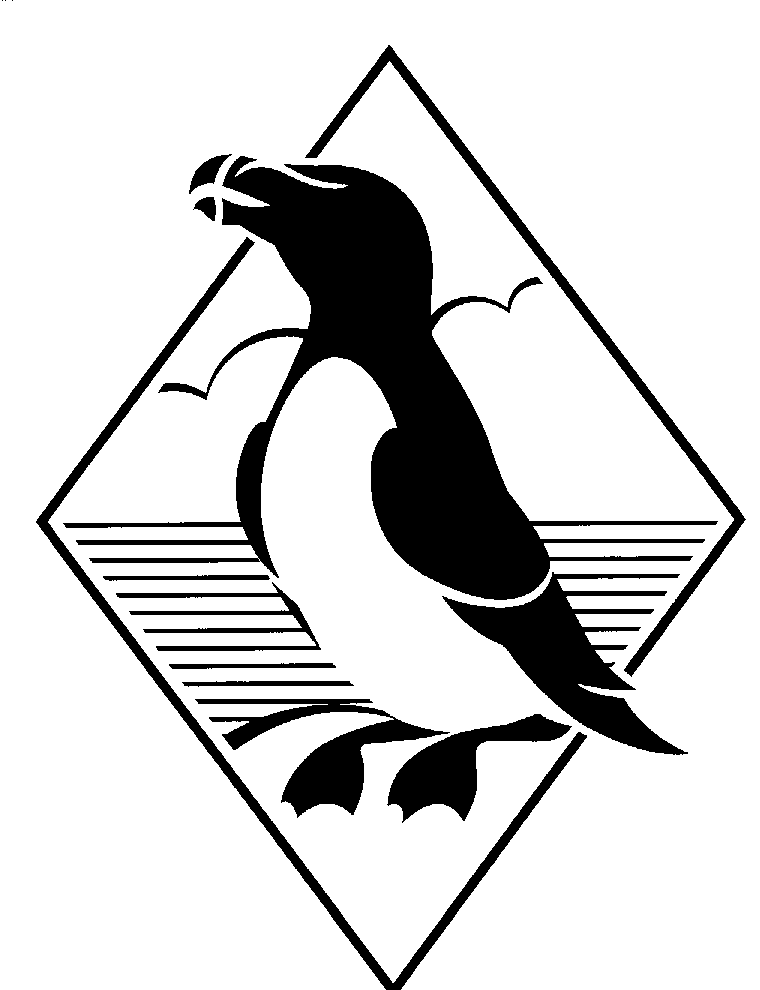 CYFRANOGIAD Y CYHOEDDYNG NGHYFARFODYDD Y PWYLLGORRHEOLI DATBLYGU Am fwy o wybodaeth, ffoniwchRheoli Datblygu ar 01646 624800V1 2021Eich Hawl i Siarad yng Nghyfarfodydd y Pwyllgor Rheoli Datblygu Fel rhan o'n hymrwymiad i fod yn agored ac yn dryloyw, mae'r Awdurdod hwn wedi mabwysiadu polisi o ganiatáu i aelodau'r cyhoedd annerch y Pwyllgor Rheoli Datblygu pan fydd ceisiadau cynllunio yn cael eu penderfynu. Yr hawl i siarad Mae’r hawl i annerch y Pwyllgor ar gael ym mhob cyfarfod  o'r Pwyllgor Rheoli Datblygu ac mae’n ymestyn i: Aelod lleol yr ardal o’r Cyngor Sir; Cynrychiolydd Cyngor Cymuned/Tref/Dinas yr ardal lle mae'r safle; Unrhyw ymgynghorai statudol; Yr ymgeisydd NEU asiant yr ymgeisydd; Cefnogwr y cynnig; Gwrthwynebydd y cynnig. (Ym mhob un o'r categorïau uchod lle mae un neu fwy nag un person yn dymuno siarad, bydd angen enwebu un person i siarad ar ran pob un ohonynt; os na ellir dod i gytundeb ar hyn, bydd y person cyntaf a gofrestrodd yn cael caniatâd i siarad). Noder os gwelwch yn dda nad yw'r hawl i siarad yn berthnasol i Ymweliadau Safle gan y Pwyllgor Hysbysu  	Rhaid i unrhyw un sy'n dymuno siarad roi gwybod i’r uned Cymorth Gweinyddol, Rheoli Datblygu, yn y cyfeiriad ar ochr arall y dudalen, drwy’r e-bost neu yn ysgrifenedig (mae ffurflen wedi'i amgáu er hwylustod i chi) erbyn 10a.m. ar y bore Gwener cyn y Cyfarfod Pwyllgor ar y dydd Mercher canlynol. 	Dylai pob cais i siarad nodi'n glir y cais dan sylw a nodi enw'r person sy'n dymuno siarad. Hefyd dylid cynnwys crynodeb o'r pwyntiau sydd i'w codi. Dylai’r pwyntiau hyn fod yn seiliedig ar faterion a godwyd yn y sylwadau gwreiddiol a bod yn faterion cynllunio perthnasol. Mae'r rhain yn cynnwys ond heb fod yn gyfyngedig i’r canlynol:  Polisïau cynllunio cenedlaethol a lleol perthnasol  Golwg a chymeriad y datblygiad, y cynllun a'r dwysedd  Y traffig fydd yn deillio o’r datblygiad, diogelwch y priffyrdd a pharcio/gwasanaethu   Y datblygiad yn cysgodi eiddo arall, yn edrych dros eiddo arall, y sŵn o’r datblygiad yn tarfu, arogleuon o’r datblygiad neu amwynder arall a gollir. Dylai siaradwyr osgoi cyfeirio at faterion y tu allan i gylch gwaith y Pwyllgor Rheoli Datblygu, megis;  Anghydfod ynghylch ffiniau, cyfamodau a hawliau eraill sy’n ymwneud ag eiddo   Sylwadau personol (megis cymhelliant, camau gweithredu hyd yn hyn, ymddygiad yr Awdurdod)  Hawliau i weld eiddo neu ddibrisio eiddo.	Mae croeso i chi annerch y Pwyllgor yn Gymraeg neu yn Saesneg.  Dylai'r rhybudd ymlaen llaw nodi pa iaith yr ydych am ei defnyddio wrth annerch y Pwyllgor. Mae’r Awdurdod yn annog defnyddio’r Gymraeg ac yn hapus i hwyluso unrhyw gais i annerch y Pwyllgor yn Gymraeg. Gan y bydd nifer o eitemau ar yr agenda, ni allwn ddweud wrthych pa bryd yn union y bydd y cais y mae diddordeb gennych ynddo yn dod gerbron y Pwyllgor. Mewn achosion lle nad yw'r cyfarfod yn un rhithiol, dylech gyflwyno’ch hun yn y Dderbynfa hanner awr cyn dechrau'r cyfarfod i gael brîff ar yr Agenda. Ar gyfer cyfarfodydd rhithiol, cynhelir cyfarfod y diwrnod cynt i brofi mynediad. Cyffredinol Ni fydd penderfyniad ar gais yn cael ei ohirio oherwydd nad yw unigolyn sydd wedi nodi ei fod yn dymuno siarad yn barod i wneud hynny pan gyhoeddir y cais neu os na all ddod i'r cyfarfod. Mewn achos cais i rannu’r amser a neilltuir ar gyfer siarad cyhoeddus, gellir cytuno i hyn yn ôl ewyllys y Cadeirydd. Mewn achos o anghytundeb, mae dyfarniad y Cadeirydd yn derfynol. Gweithdrefn yn y Cyfarfod 1.	Caniateir i unigolyn siarad am 5 munud ar y mwyaf yn y cyfarfod cyntaf y daw cais gerbron y Pwyllgor ac am 3 munud mewn unrhyw gyfarfod dilynol, cyn belled â bod y cyflwyniad dilynol yn cynnwys gwybodaeth newydd. 2.	Dim ond y bobl hynny sydd wedi rhoi rhybudd ymlaen llaw fydd â hawl i siarad. Ni dderbynnir ceisiadau hwyr. 3.	Bydd y Cadeirydd yn galw ar y rhai a wahoddir i siarad pan gyrhaeddir y rhan berthnasol o'r agenda. 4.	Anogir y rhai sy'n siarad i siarad mor gryno â phosibl, heb ailadrodd pwyntiau sydd eisoes yn hysbys i Aelodau’r Pwyllgor a heb gymryd mwy o amser na’r hyn a neilltuwyd iddynt gan y Cadeirydd. Mae'n bwysig cyfyngu’r drafodaeth i faterion cynllunio. Mae er budd pawb i gyflwyno barn yn gwrtais a gyda pharch priodol i farn pobl eraill. 5.	Y weithdrefn yng nghyfarfod y Pwyllgor Rheoli Datblygu fydd fel a ganlyn (yn amodol ar ddisgresiwn y Cadeirydd):- 	Y Cadeirydd yn cyhoeddi'r cais - 	Y Swyddog Cynllunio yn disgrifio'r cais, y materion i'w hystyried ac yn gwneud argymhelliad gyda delweddau o'r safle a chynlluniau yn ôl yr angen - 	Bydd sylwadau yn cael eu clywed fel arfer yn y drefn ganlynol:		Yr Aelod Lleol o'r Cyngor Sir 		Cynrychiolydd y Cyngor Cymuned/Tref/Dinas 		Ymgynghorai statudol 		Cefnogwr 		Gwrthwynebydd 	Yr ymgeisydd neu Asiant - 	Gall yr Aelodau, drwy'r Cadeirydd, ofyn am eglurhad ar unrhyw bwyntiau a godir ar ôl pob un o’r sylwadau, yn ôl yr angen. - 	Y Swyddog Cynllunio yn gwneud sylwadau ac argymhelliad terfynol  Cynnal trafodaeth drwy'r Cadeirydd, a'r Pwyllgor y dod i benderfyniad (bydd y swyddogion yn ymateb i bwyntiau yn ôl yr angen) Cysylltu â'r Awdurdod I roi gwybod i’r Awdurdod eich bod yn dymuno siarad am gais cynllunio, cysylltwch â’r uned Cymorth Gweinyddol, Rheoli Datblygu, yn ysgrifenedig at:Awdurdod Parc Cenedlaethol Arfordir Penfro, Parc Llanion, Doc Penfro, Sir Benfro, SA72 6DYDrwy’r e- bost at dc@pembrokeshirecoast.org.uk NODER: Dylai siaradwyr gofio nad oes ganddynt unrhyw amddiffyniad arbennig wrth wneud eu cyflwyniadau i'r Pwyllgor rhag y deddfau sy'n ymwneud ag athrod, enllib neu ddifenwi. 